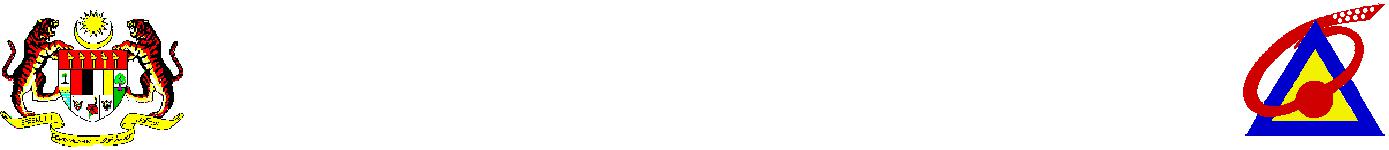 KEMENTERIAN/JABATAN: ____________________________________________BORANG PEMILIHAN TEMPOH WAKTU REHAT BAGI BULAN RAMADAN ARAHAN:Tuan/puan adalah dikehendaki membuat pilihan waktu rehat bagi bulan Ramadan dengan mengisi salah satu Waktu Rehat pilihan di dalam Petak 'A' yang disediakan di bawah ini.        PETAK 'A'Saya membuat pilihan waktu rehat seperti di Petak 'A'.Selepas mengambil kira pilihan tempoh waktu rehat di Petak 'A', penetapan waktu rehat tuan/puan adalah seperti di Petak 'B’.Tandatangan 	TandatanganPegawai: _____________________	Ketua Jabatan: ____________________* Dengan kelulusan Ketua Jabatan, tempoh waktu rehat yang diluluskan adalah terpakai bagi tarikh seperti di atas sahaja.NAMA PEGAWAI:  ___________________________________________NO. KAD PENGENALAN:__________________________________________JAWATAN / GRED:   __________________________________________BAHAGIAN / CAWANGAN / UNIT:__________________________________________TARIKH MULA HINGGA TAMAT:  ___________________________________________PILIHAN WAKTU REHATTANDA (√) YANG BERKENAANWBFWBF Bulan RamadanPETAK 'B'PETAK 'B'PENETAPAN WAKTU REHATTANDA (√) YANG BERKENAAN WBFWBF Bulan Ramadan